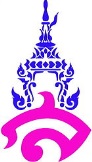 แผนการจัดการเรียนรู้ที่ ๒หน่วยการเรียนรู้ที่ ๑ รู้รักษ์ภาษาไทย   เรื่อง  การคัดลายมือตัวบรรจงครึ่งบรรทัดวิชา ภาษาไทย			ชื่อรายวิชา  ภาษาไทย ท ๒๒๑๐๑	    กลุ่มสาระการเรียนรู้  ภาษาไทยชั้น มัธยมศึกษาปีที่ ๒   		ภาคเรียนที่ ๑	ปีการศึกษา ๒๕๕๙	     เวลา  ๑  ชั่วโมง	                    ผู้สอน  นางสาวชไมพร  ไชโย	อาจารย์พี่เลี้ยง  อ.ภาคภูมิ  คล้ายทองมาตรฐานการเรียนรู้ / ตัวชี้วัด	มาตรฐาน ท ๒.๑ ใช้กระบวนการเขียนสื่อสาร  เขยนเรียงความ  ย่อความ  และเขียนเรื่องราวในรูปแบบต่างๆ  เขียนรายงานข้อมูลสารสนเทศและรายงานการศึกษาค้นคว้าอย่างมีประสิทธิภาพตัวชี้วัด													ท ๒.๑ ม.๒/๑  การคัดลายมือตัวบรรจงครึ่งบรรทัดจุดประสงค์การเรียนรู้นักเรียนสามารถบอกหลักการคัดลายมือที่ถูกต้องได้			นักเรียนสามารถคัดลายมือได้ถูกต้องตามรูปแบบต่างๆ				นักเรียนมีวินัยในการทำงานสาระสำคัญ	การคัดลายมือ เป็นการฝึกเขียนเบื้องต้นที่จำเป็นต้องฝึกตั้งแต่เยาว์วัย  เพื่อให้มีทักษะการเขียนที่สวยงามเป็นระเบียบเรียบร้อย  เพราะการคัดลายมือเป็นพื้นฐานที่จะนำไปสู่การเขียนได้ถูกต้องคล่องแคล่ว สาระการเรียนรู้หลักการคัดลายมือการคัดลายมือรูปแบบต่างๆคุณลักษณะอันพึงประสงค์											๑. มีวินัยกิจกรรมการเรียนรู้											กิจกรรมนำเข้าสู่บทเรียน		๑.ครูสุ่มตัวแทนนักเรียนให้ออกมาเขียนอักษรต่างๆ บนกระดานดำ	๒.ครูแจ้งวัตถุประสงค์การสอน  และซักถามนักเรียนเกี่ยวกับประโยชน์ของการคัดลายมือตัวบรรจง	กิจกรรมพัฒนาผู้เรียน	๓.นักเรียนฟังบรรยายเรื่องหลักการคัดลายมือ และการคัดลายมือรูปแบบต่างๆ	๔.นักเรียนทำชิ้นงาน “การคัดลายมือตัวบรรจงครึ่งบรรทัด” 	กิจกรรมรวบยอด	๕.นักเรียนบอกประโยชน์ของการคัดลายมือ พร้อมทั้งบอกวิธีการนำไปปรับใช้ในการเรียนวิชาอื่นๆ	๖.นักเรียนร่วมกันสรุปความรู้เรื่องการคัดลายมือสื่อการเรียนรู้													๑. Powerpoint เรื่องการคัดลายมือ		  	 	  		แหล่งการเรียนรู้													๑. ห้องสมุดโรงเรียนสาธิตมหาวิทยาลัยราชภัฏสวนสุนันทา (ฝ่ายมัธยม)					๒. ห้องสมุดมหาวิทยาลัยราชภัฏสวนสุนันทาการวัดและประเมินผลลงชื่อ..................................................ผู้สอน			ลงชื่อ......................................................ผู้สอน(นางสาวชไมพร  ไชโย)			           	 ( นายภาคภูมิ  คล้ายทอง)        นักศึกษาฝึกประสบการณ์วิชาชีพ				        อาจารย์พี่เลี้ยงบันทึกหลังสอน	๑. ผลการสอน	๒.  ปัญหาและอุปสรรค	๓.  ข้อเสนอแนะ								ลงชื่อ...................................................ผู้สอน									  (นางสาวชไมพร  ไชโย)ความเห็นของหัวหน้ากลุ่มสาระการเรียนรู้วิชาภาษาไทย								.........................................................................................................									ลงชื่อ................................................................									      (อาจารย์ ดร.บัวลักษณ์   นาคทรงแก้ว)									    หัวหน้ากลุ่มสาระการเรียนรู้วิชาภาษาไทยความเห็นของรองผู้อำนวยการโรงเรียนฝ่ายวิชาการ...........................................................................................................									ลงชื่อ................................................................									      (อาจารย์พรสิรินทร์   หาเรือนทรง)									  	รองผู้อำนวยการฝ่ายวิชาการ เกณฑ์การประเมินชิ้นงาน “การคัดลายมือตัวบรรจงครึ่งบรรทัด”เกณฑ์การประเมินการผ่าน*** คะแนนเมื่อคิดเป็น ร้อยละ ๗๐ ขึ้นไป ผ่านเกณฑ์เป้าหมายหลักฐานเครื่องมือวัดเกณฑ์การประเมินสาระสำคัญ	    การคัดลายมือ เป็นการฝึกเขียนเบื้องต้นที่จำเป็นต้องฝึกตั้งแต่เยาว์วัย  เพื่อให้มีทักษะการเขียนที่สวยงามเป็นระเบียบเรียบร้อย  ชิ้นงานการคัดลายมือตัวบรรจงครึ่งบรรทัดแบบประเมินชิ้นงานการคัดลายมือตัวบรรจงครึ่งบรรทัดร้อยละ ๖๐ ผ่านเกณฑ์ตัวชี้วัด ชิ้นงานการคัดลายมือตัวบรรจงครึ่งบรรทัดแบบประเมินชิ้นงานการคัดลายมือตัวบรรจงครึ่งบรรทัดร้อยละ ๖๐ ผ่านเกณฑ์คุณลักษณะอันพึงประสงค์
๑. มีวินัยชิ้นงานการคัดลายมือตัวบรรจงครึ่งบรรทัดแบบประเมินชิ้นงานการคัดลายมือตัวบรรจงครึ่งบรรทัดร้อยละ ๖๐ ผ่านเกณฑ์สมรรถนะ          --แบบประเมินชิ้นงานการคัดลายมือตัวบรรจงครึ่งบรรทัดร้อยละ ๖๐ ผ่านเกณฑ์การประเมินดีมาก(๓)พอใช้(๒)ปรับปรุง(๑)๑. ความสวยงามรูปร่างตัวอักษรเป็นแบบเดียวกัน (หัวกลม)  อยู่ในระดับเดียวกัน   หัวไม่บอดช่องไฟระหว่างตัวอักษรสม่ำเสมอ   การวางสระ วรรณยุกต์ และตัวการันต์   ตัวอักษรตั้งตรง ไม่เอนหรือเอียงไปมา  ตัวอักษรถูกต้องตามลักษณะการเขียนพยัญชนะไทยรูปร่างตัวอักษรสวยงาม อยู่ในระดับเดียวกัน   ช่องไฟระหว่างตัวอักษรสม่ำเสมอ   การวางสระ วรรณยุกต์ และตัวการันต์   ตัวอักษรตั้งตรง ไม่เอนหรือเอียงไปมา  ตัวอักษรถูกต้องตามลักษณะการเขียนพยัญชนะไทยรูปร่างตัวอักษรสวยงาม อยู่ในระดับเดียวกัน   ช่องไฟสม่ำเสมอ   การวางสระ วรรณยุกต์ และตัวการันต์   ตัวอักษรถูกต้องตามลักษณะการเขียนพยัญชนะไทย๒.ความเรียบร้อยการวางรูปแบบ  การย่อหน้า  และการเว้นวรรคตอน  ถูกต้อง เรียบร้อย  เขียนไม่ฉีกคำการวางรูปแบบ    และการเว้นวรรคตอน  ถูกต้อง  เขียนไม่ฉีกคำการวางรูปแบบถูกต้อง เรียบร้อย  เขียนไม่ฉีกคำ๓.ความสะอาดแบบฝึกมีความสะอาด ไม่มีรอยขูด ลบ ขีด ฆ่า  ไม่มีรอยเปรอะเปื้อนแบบฝึกมีความสะอาดเรียบร้อย แต่มีรอย ขูด ลบ ขีด ฆ่า ๑ - ๓ตำแหน่งแบบฝึกมี รอย ขูด ลบ ขีด ฆ่า มากกว่า ๓ ตำแหน่งขึ้นไป๗ –  ๙ดีมาก๔   –  ๖ดี๐   –  ๓พอใช้